Poinsettia/Wreath
Sales Form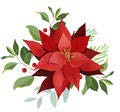 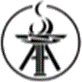 Supporting the International School 
Senior Class of 2021Beautiful, Large Poinsettia Plants for Gifts or Home/Office Holiday Décor. Plants come in 6.5-inch pots with pot covers and are from Squak Mountain Nursery in Issaquah!!!Mixed Noble Wreath with pinecones. 24” outside diameter (12” ring) 
from Squak Mountain Nursery in Issaquah!!! * Checks payable to: IS class of 2021 / Note "Poinsettia" on memo line. (Price includes tax)Pick up: Tuesday, November 24th, (time to be announced by email) at International School (Please make sure to provide an email; pickup will be organized as a drive-through with safety measures in place)Name: 		_ E-mail:			 Phone:  	________________Please send order form and check to:Petra Sixl, Glacier Key 26, Bellevue, WA 98006Questions: Petra Sixl: Petra.Sixl@gmail.com Color# of poinsettiasCost ($15/ea includes tax)RedWhiteShades of PinkTotal # of plants ordered:                                      #____________Total:  $# of wreathsCost x $25Total $